_____________________________________________________________________Линия сгибаИнструкция №1: «Найди и зачеркни все буквы «Д»».Инструкция №2: «Соедини близко стоящие буквы «Д» между собой, что получилось?»Инструкция №3: «Определи где находится звук «Д» в слове (в начале, середине или конце) «ДОМ» и раскрась соответствующий квадрат синим цветом»Инструкция №4: «Прочитай названия материалов, из которых можно строить, и скажи, какой дом может получиться». ТТТТТТТТТТТТТТТТТТТТТТТТТТТДДДТТТТТТТТТТТТДТТДТТТТТТТТТТТТДТДТДТТТТТТТТТТТДТТТДДТТТТТТТТТТДТТТТТДТТТТТТТТТДТТТТТТТДТТТТТТТТДДДДДДДДДТТТТТТТТДТТТТТТТДТТТТТТТТДТТДДДТТДТТТТТТТТДТТДТДТТДТТТТТТТТДТТДТДТТДТТТТТТТТДТТДДДТТДТТТТТТТТДТТТТТТТДТТТТТТТТДДДДДДДДДТТТТТТТТТТТТТТТТТТТТТТТТТТТТТТТТТТТТТТ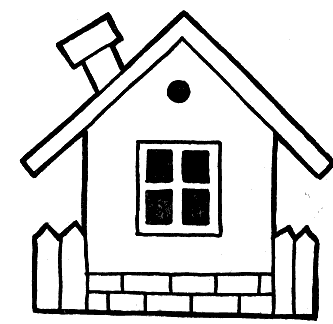 Солома Глина Картон Сосна Камни 